IQRA NATIONAL UNIVERSITY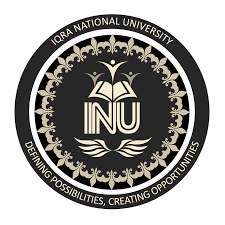 DEPARTMENT OF ALLIED HEALTH SCIENCESFinal-Term Examination (Spring-20)Course Title: Behavioral Science(DT 4th)Instructor: Mr. Shahzad AnwarMax Marks: 50												 Time: 6 hoursName: ………………………………………………………………………………………………………………………………….Note:Attempt all questions from this sectionEach question carry different marks, so try to attempt questions according to their marksAnswer Briefly and to the point, avoid un-necessary detailsWhat is the difference between paternalist and consumerist type of Doctor-Patient Relationship?(10 marks)Which one is the most effective type/style of doctor-patient relationship, and why? Explain in detail.  (10 marks)Write a detail note on types of interviews.(10 marks)Case presentation: Suppose you are working as a dental technologist in a hospital and a patient is having oral surgery for some complication in his teeth. But before surgery, patient is very much fearful and anxious due to upcoming surgery. Being dental technologist and health care professional, how will you provide reassurance to the patient? Explain in your own words in detail. (20 marks)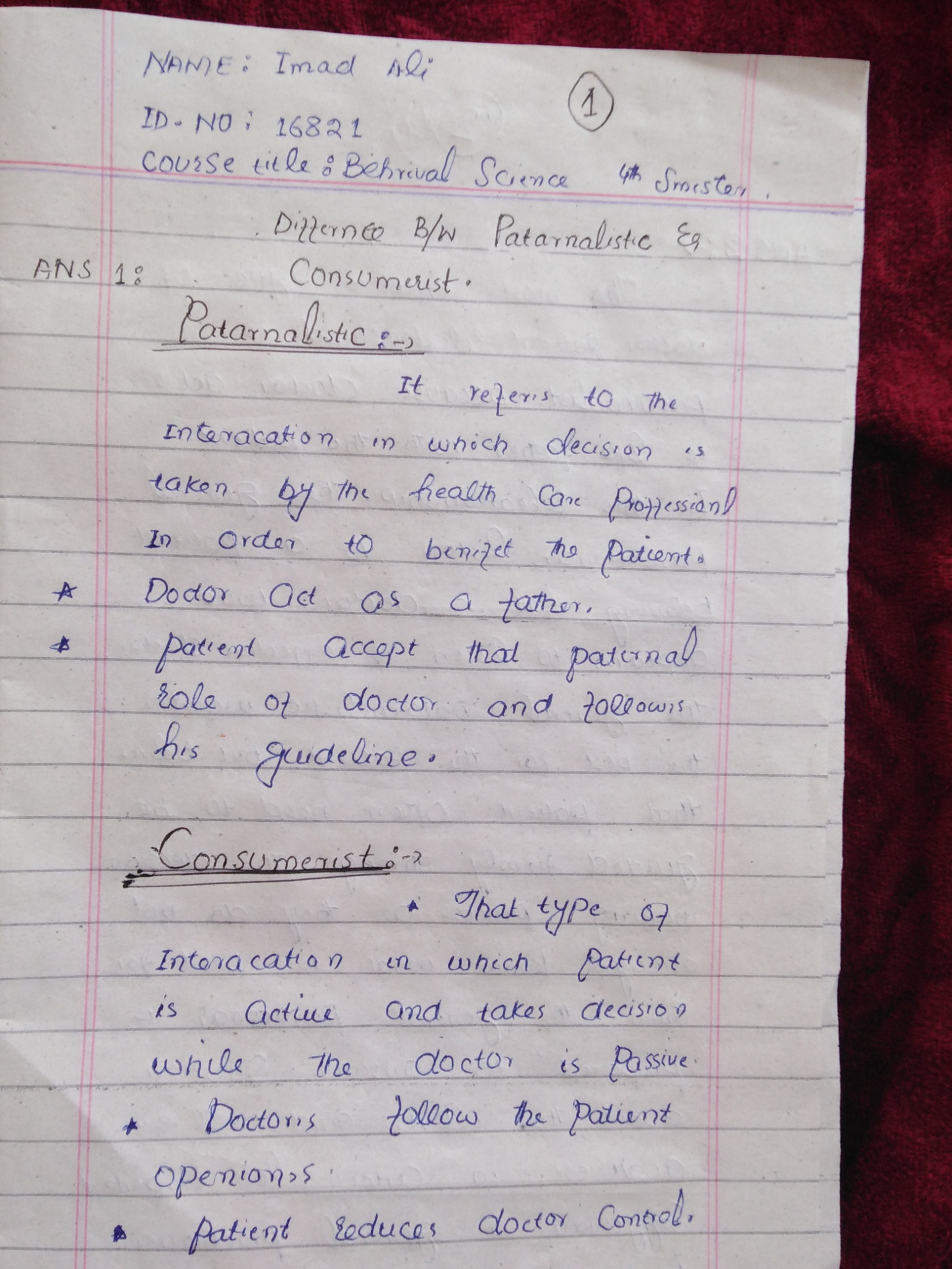 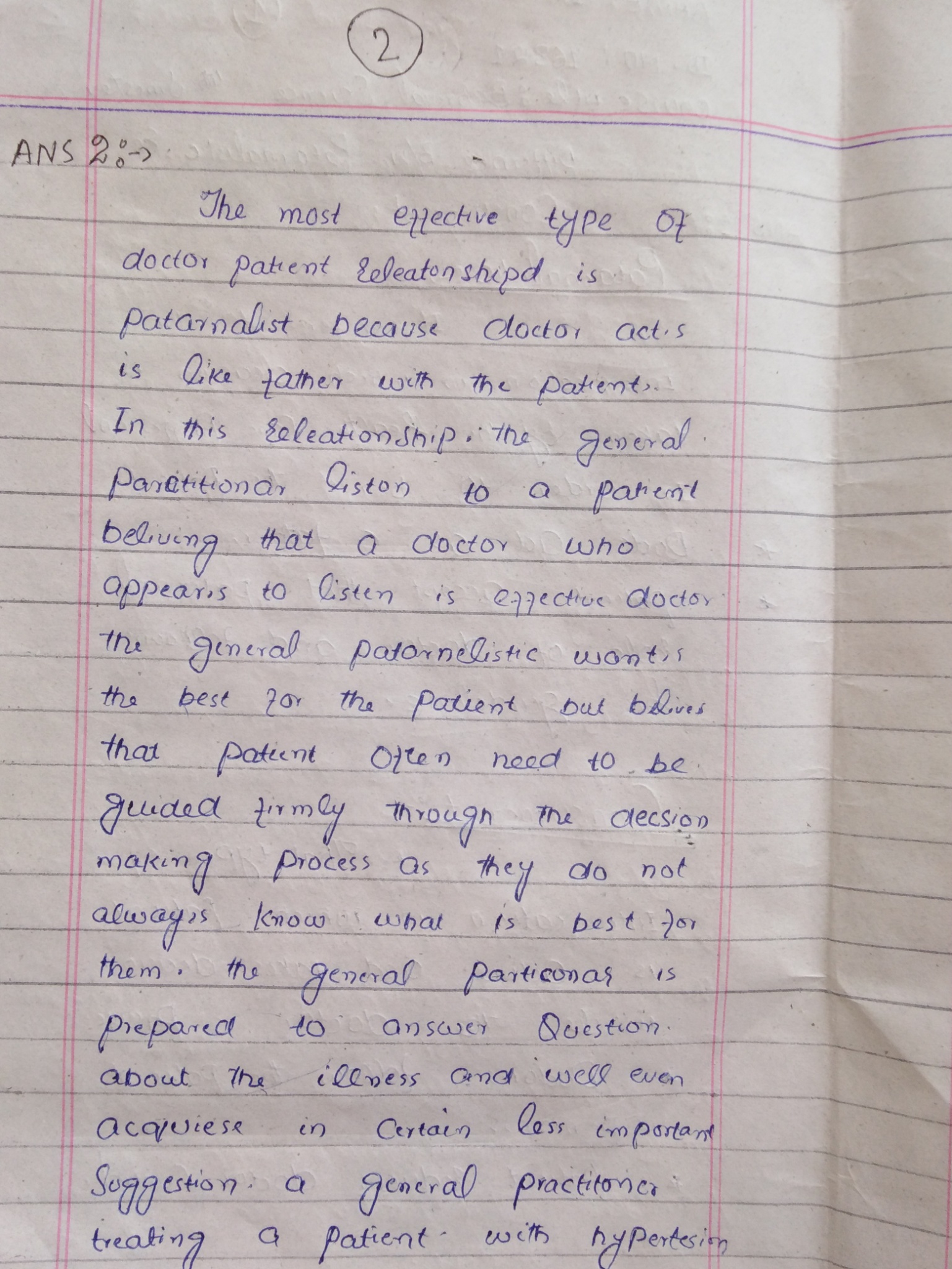 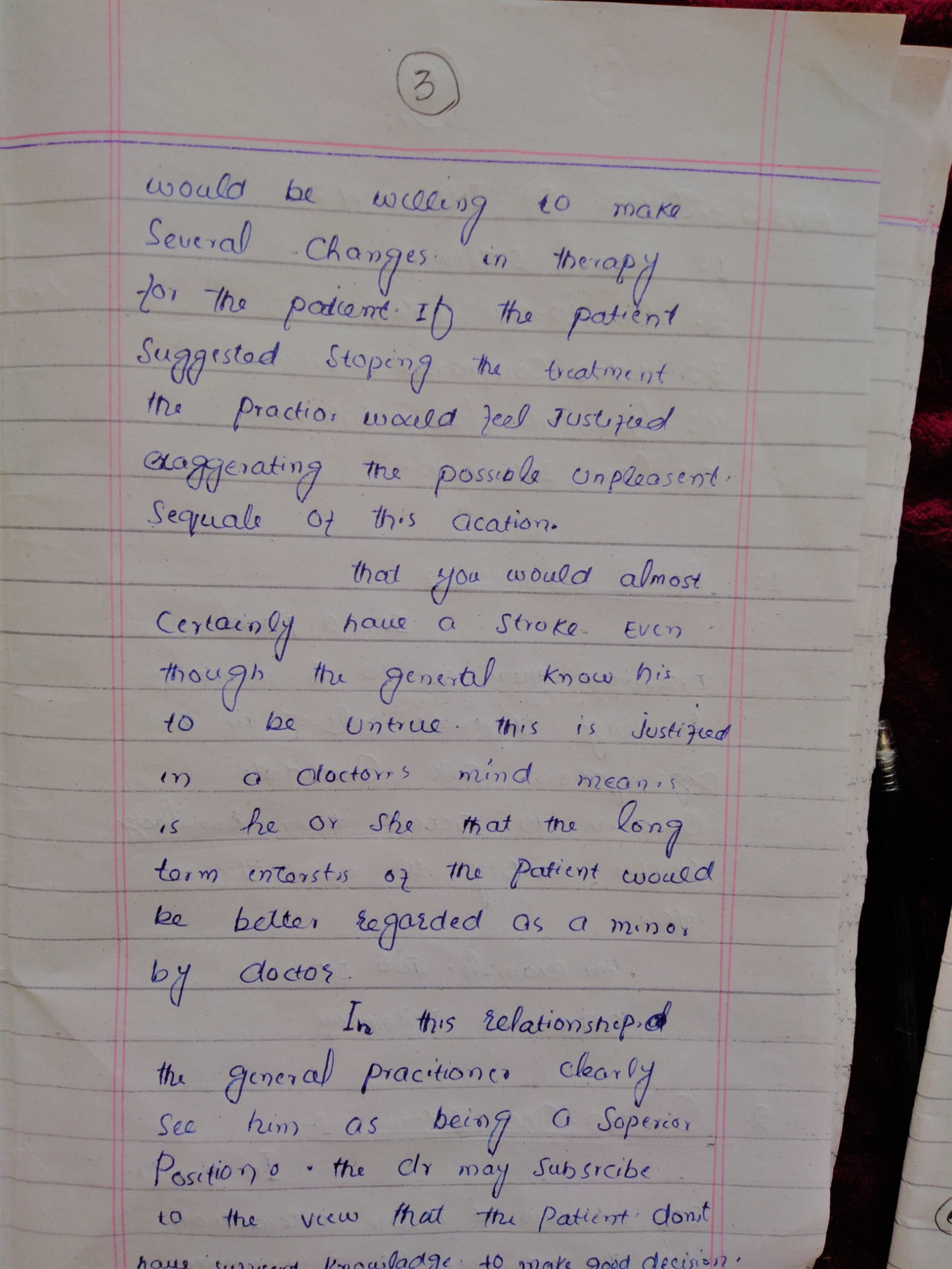 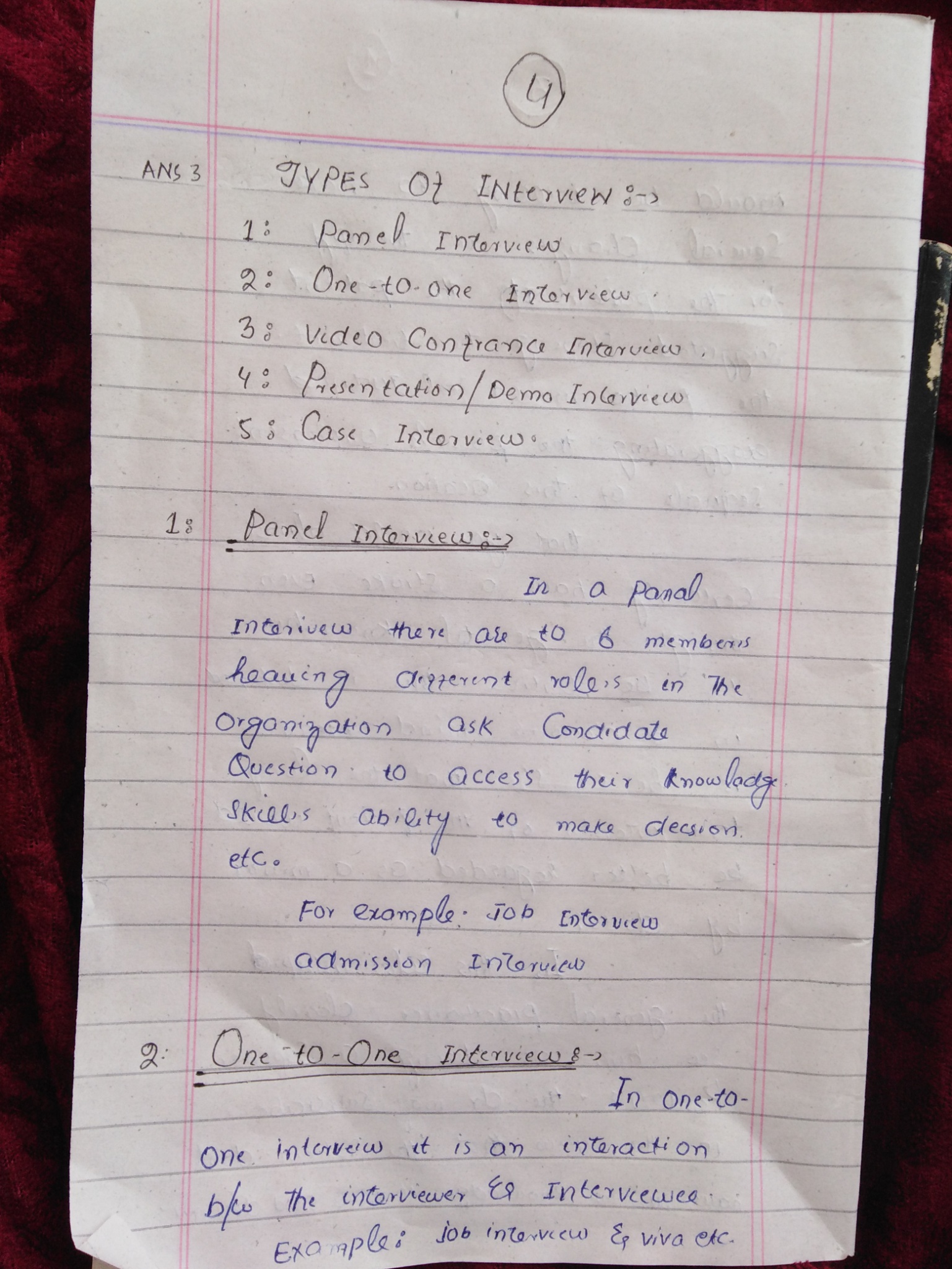 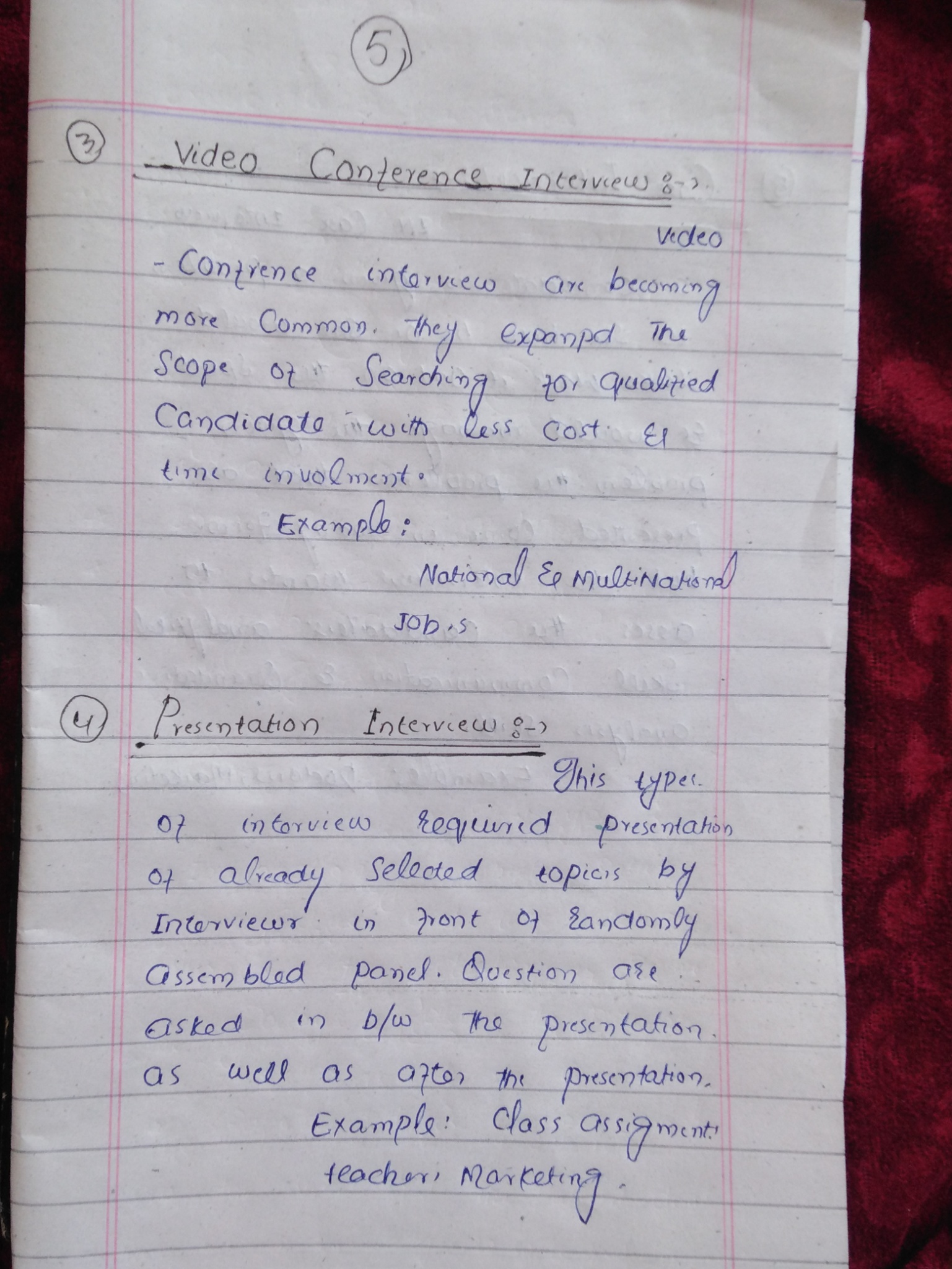 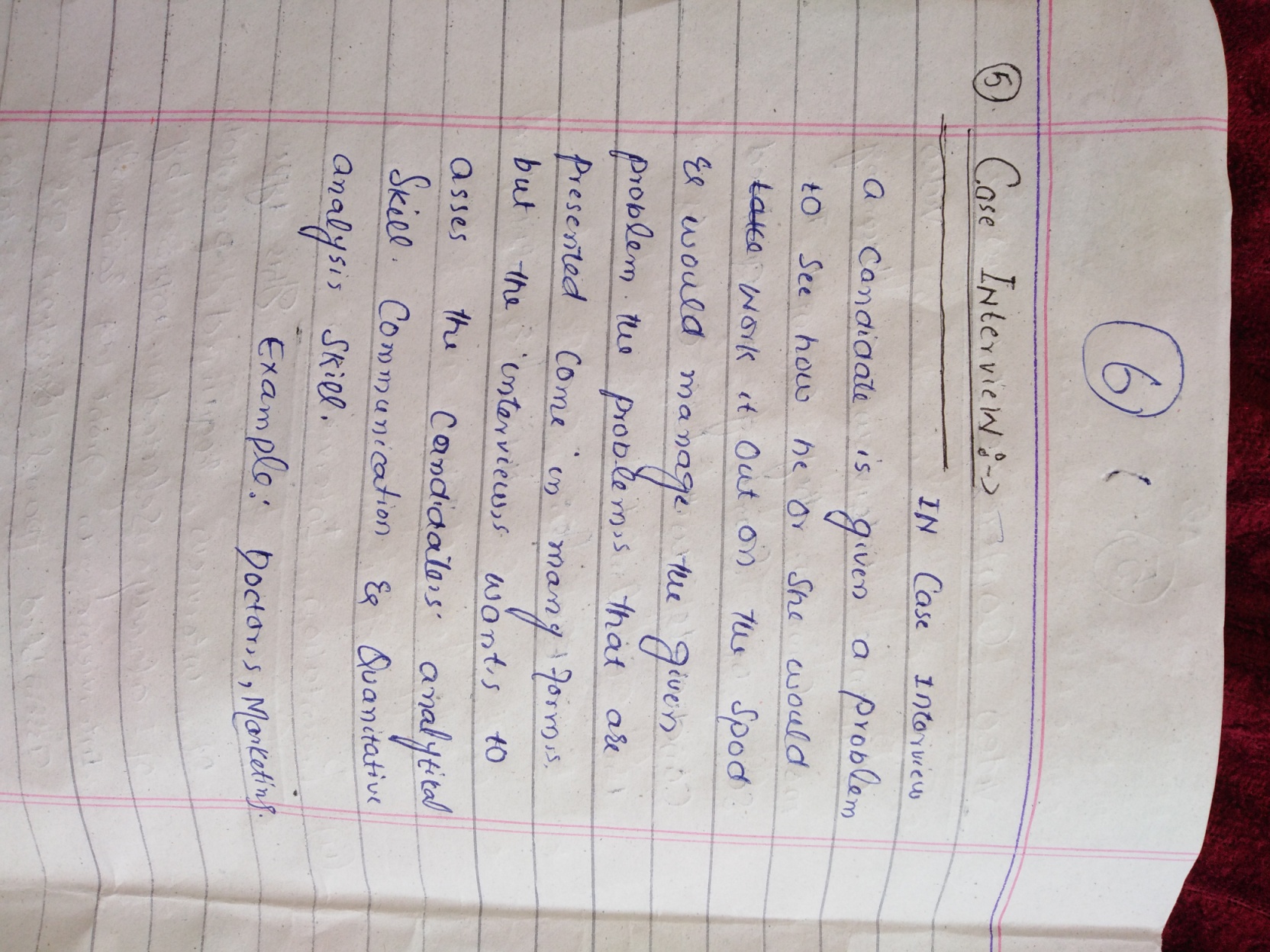 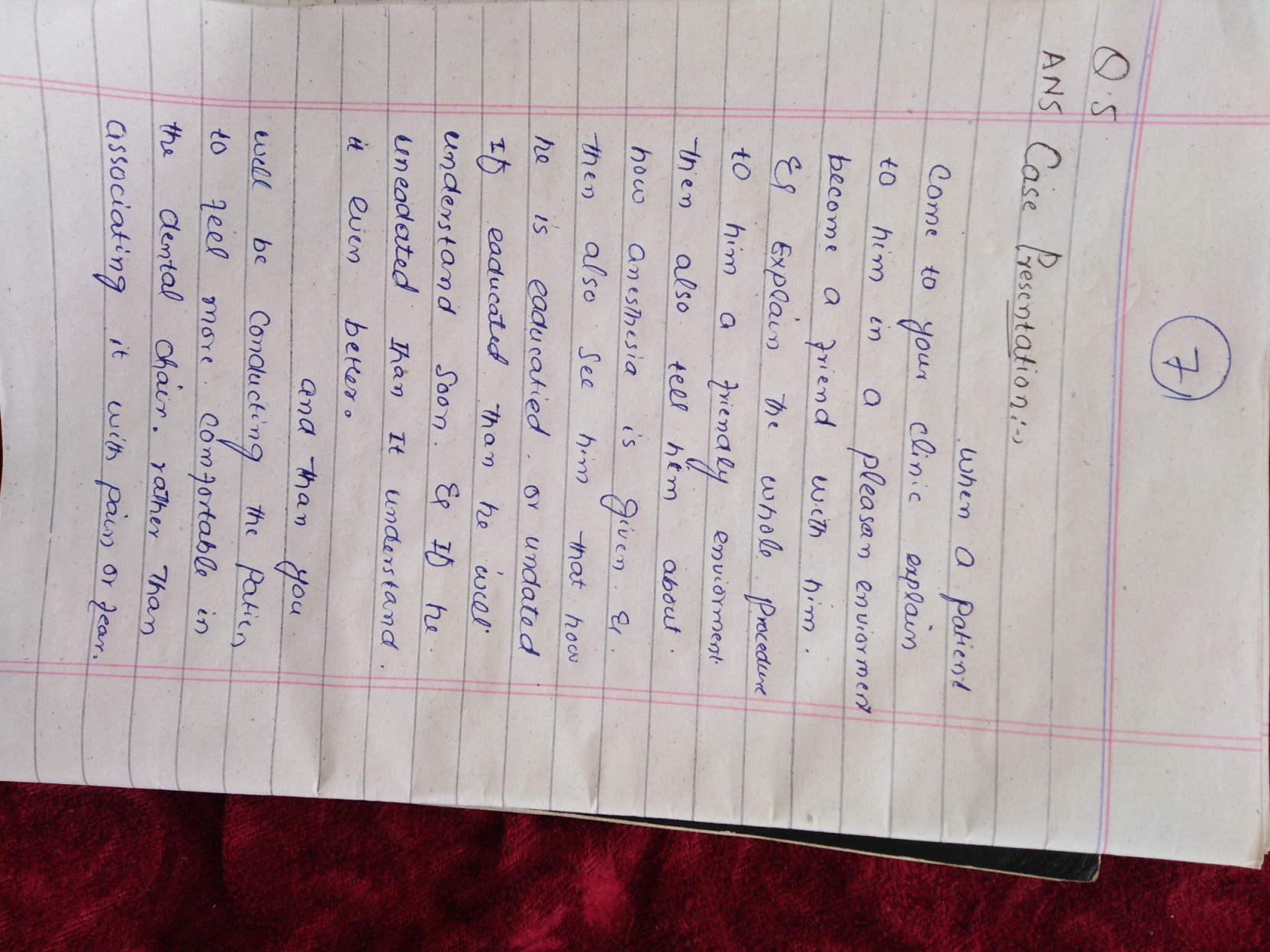 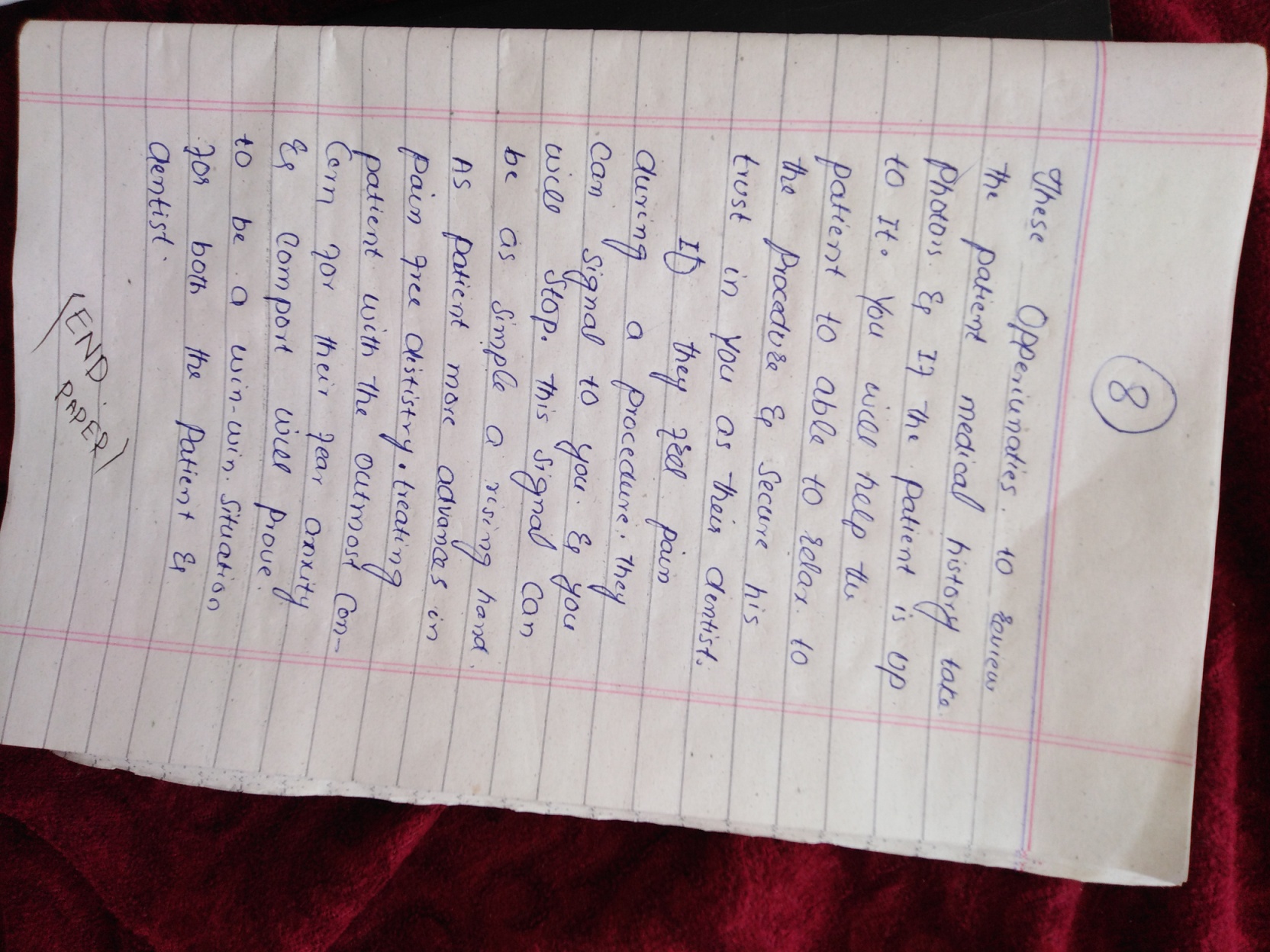 